Адреса ресурсов                                               АННОТАЦИЯ РЕСУРСАhttp://school-collection.edu.ru/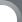 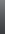 Единая коллекция цифровых образовательных ресурсовФедеральное хранилище Единой коллекции цифровых образовательных ресурсов (Коллекция) было создано в период 2005-2007 гг. в рамках проекта "Информатизация системы образования" (ИСО), выполняемого Национальным фондом подготовки кадров по поручению Министерства образования и науки Российской Федерации. В 2008 году пополнение и развитие Коллекции осуществлялось из средств Федеральной целевой программы развития образования (ФЦПРО). К настоящему времени Единая коллекция ЦОР стала одним из самых популярных федеральных образовательных ресурсов для общеобразовательных учреждений РФ. Согласно статистическим данным Rambler's Top100, LiveInterne сайт Коллекции в день посещают до 50 000 уникальных пользователей. По рейтингу Rambler's Top100 Единая коллекция входит в десятку наиболее посещаемых образовательных ресурсов Рунета. В Коллекции размещено более 111 000 цифровых образовательных ресурсов практически по всем предметам базисного учебного плана, в том числе по русскому языку и литературе. В Коллекции представлены наборы цифровых ресурсов к большому количеству учебников, рекомендованных Минобрнауки РФ к использованию в школах России, инновационные учебно-методические разработки, разнообразные тематические и предметные коллекции, а также другие учебные, культурно-просветительские и познавательные материалыhttp://fcior.edu.ru/ Федеральный центр информационно-образовательных ресурсов.
Министерство образования и науки Российской федерацииПроект федерального центра информационно-образовательных ресурсов (ФЦИОР) направлен на распространение электронных образовательных ресурсов и сервисов для всех уровней и ступеней образования. Сайт ФЦИОР обеспечивает каталогизацию электронных образовательных ресурсов различного типа за счет использования единой информационной модели метаданных, основанной на стандарте LOM. Учителя русского языка и литературы могут использовать представленные на порталеэлектронные учебные модули практического типа (п-тип) для углублённого изучения предмета по теме;  электронные учебные модули контрольного типа (к-тип) для учеников, затрудняющихся в освоении предмета на базовом уровне (с более детализированным представлением предметного содержания), электронные учебные модуль информационного типа (и-тип) для учащихся с ограниченными возможностями здоровья; электронные учебные модули по литературе.  Модули содержат тестовые  задания, иллюстративный материал, литературоведческие исследования, критическими высказываниями о произведениях. Тестовые задания позволяют оценить степень усвоения материала учащимися. В модулях содержатся вопросы как закрытого (выбор одного правильного из нескольких, сопоставление и др.), так и открытого типа (выбор нескольких правильных ответов из многих, работа с клавиатурой). Многие задания имеют дополнительный иллюстративный материал, делающий вопрос более наглядным. В электронном учебном модуле использованы различные способы передачи знаний: анимированные модели, видео и аудиофрагменты, рисунки,тестовый и текстовый материал. С использованием ЭУМ ученик получает возможность для самостоятельного освоения и моделирования полученных знаний и реализации их в учебной деятельности. Содержание и наглядный материал модуля раскрывают сложные для восприятия учащегося вопросы, содействуют глубокому и прочному усвоению знаний. С использованием модуля  активизируются формы учебной деятельности, что стимулирует и мотивирует познавательный интерес учащегося.Федеральный государственный образовательный стандарт – http://standart.edu.ru Институт стратегических исследований в образовании 
Российской академии образования предлагает педагогам ознакомиться сновостными  и информационно-методическими  материалами, описывающими процедуру введения ФГОС в школе. Сайт включает научно-методические разработки, обеспечивающие реализацию основной образовательной программы и требования к результатам её освоения, рекомендации по организации введения ФГОС, дает возможность заказать методическую литературу.В материалы сайта включены наиболее интересные публикации по проблемам содержания и внедрения ФГОСФедеральный портал «Российское образование»http://www.edu.ruВходит в систему интернет-порталов сферы образования, включающую ресурсы по уровням образования и предметным областям. Имеются: справочник электронных адресов организаций российского образования, информационные и аналитические материалы (законодательная база, модернизация, достижения, проблемы, пути развития и др.), образовательная статистика, государственные образовательные стандарты, фонды, конкурсы, конференции, семинары, программы и проекты дистанционного образования, обзор образовательных и развивающих CD и DVD. Возможен поиск по образовательным сайтам, каталогу образовательных интернет-ресурсов, рубрикаторам, в электронных библиотеках, электронных периодических изданиях общего и профессионального образования. Самую актуальную информацию содержат рубрики «Новости образовательных сайтов», «Пресса об образовании».открытая русская электронная библиотека «OREL»http://orel.rsl.ru является пилотным проектом Электронной библиотеки РГБ. Приоритеты: история и культура России и Москвы, учебники, диссертации, словари, оцифрованные карты. Содержит около 6000 текстов: проза, античная, историческая и другая литература. Создана в 1999г. На базе отдела использования электронных ресурсов РГБ. Основными задачами OREL являются:создание базы полнотекстовых электронных документов, предоставляющий читателям доступ к максимально возможному на текущий момент числу электронных версий наиболее значительных произведений мировой и русской литературы;раскрытие культурных богатств РГБ и перевод ценнейших из них в электронную форму.Основные направления деятельности: сбор в РУНЕТе классических произведений электронных версий наиболее значительных произведений мировой и русской литературы; составление для этих произведений библиографических записей по USMARK и комплектование обнаруженного и сделанного в единую базу данных; создание и поддержка сайта OREL; хранение, каталогизация и обеспечение доступа к электронным документам, создаваемым в РГБ, а также сторонними лицами и организациями для РГБ.Источниками ее пополнения служат электронные документы, авторами которых являются сотрудники РГБ, электронные версии книг, находящихся в РГБ или в других библиотек
Грамота.ру. Справочно-информационный портал. Русский язык Справочно-информационный портал «Русский язык» создан в июне 2000 г. В сети Интернет портал дебютировал 14 ноября 2000 г. в рамках работы круглого стола «Русский язык в эфире: проблемы и пути их решения», организованного МПТР (ФАПМК) России. Представление прошло успешно, и портал получил положительные оценки как специалистов, так и прессы. Текст выступления главного редактора портала был опубликован в «Независимой газете», основные направления работы портала отражены в сборнике «Русский язык в эфире: проблемы и пути их решения» (М., 2001). Подводя итоги 2000 года, Комиссия «Русский язык в СМИ» Совета по русскому языку при Правительстве Российской Федерации рассмотрела деятельность портала «Русский язык» и приняла решение одобрить его работу. Комиссия обсудила и приняла перспективный план дальнейшего развития портала в 20011 году. Создан по рекомендации Комиссии «Русский язык в СМИ» Совета по русскому языку при Правительстве Российской Федерации и функционирует при финансовой поддержке Федерального агентства по печати и массовым коммуникациям. Концепция и идеология дальнейшего развития портала были  поддержаны экспертным советом Министерства Российской Федерации по делам печати, телерадиовещания и средств массовых коммуникаций. Кроме этого, экспертный совет поддержал рекомендацию комиссии «Русский язык в СМИ» Совета по русскому языку при Правительстве Российской Федерации о финансировании размещения на портале «Орфографического словаря русского языка» (под редакцией В. В. Лопатина), «Словаря трудностей произношения и ударения в современном русском языке» (К. С. Горбачевича), «Нового толково-словообразовательного словаря русского языка» (Т. Ф. Ефремовой), «Словаря ударений русского языка» (Ф. Л. Агеенко и М. В. Зарвы) для обеспечения бесплатного и удобного доступа к материалам словарей посетителей Портала, в первую очередь, работников СМИ. Научно-публицистическая деятельность портала координируется редакционным советом, который возглавляет Юрий Евгеньевич Прохоров – доктор педагогических наук, доктор филологических наук, профессор, ректор Государственного института русского языка им. А. С. Пушкина, вице-президент РОПРЯЛ. Свидетельство о регистрации СМИ Эл № ФС77-36126, выдано Роскомнадзором 30.04.2009 г.
portal@gramota.ru
Финансовая поддержка портала осуществляется Федеральным агентством по печати и массовым коммуникациямПредлагаемые справочно-информационным порталом материалы систематизируют и обобщают сведения о русском языке как языковой системе, причем трактуя спорные теоретические вопросы в свете трех основных учебных комплексов, используемых в школе. Орфография и пунктуации в предлагаемые материалы включена только в теоретически обобщенном виде, конкретные орфографические и пунктуационные правила не рассматриваются. Кроме учебного пособия Е.И.Литневской портал дает возможность ознакомиться с материалами различных лингвистических словарей, исследованиями в области истории языка, с документами Министерства образования, касающимися выпускных экзаменов.Источник: метаописание ресурса предоставлено федеральным порталом "Российское образование"Целевая аудитория ресурса:
  1.1 Абитуриент
  1.2 Исследователь
  1.4 Преподаватель
  1.5 Учащийсяhttp://www.ict.edu.ru/itkonkurs/
Портал "Информационно-коммуникационные технологии в образовании" входит в систему федеральных образовательных порталов и нацелен на обеспечение комплексной информационной поддержки образования в области современных информационных и телекоммуникационных технологий, а также деятельности по применению ИКТ в сфере образования .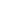 http://i-rs.ru/index
Компания «Инфра-Ресурс» — активный участник проекта OpenOffice.org с 2003 года
http://metodisty.ru/m/files/view/itogovyi_kontrolnyi_diktan1Творческая группа "Русский язык и литература".Профессиональное сообщество педагогов Методисты.ру является частью информационно-образовательного портала RusEdu, созданного в 2004 году и предназначенного для удовлетворения потребностей педагогических работников в обмене информацией, общении и самореализации. В настоящее время портал насчитывает множество сайтов, объединенных одной тематикой - образование и обучение.Данный сервис - это большой шаг в использовании ИКТ в образовательной деятельности, т.к. сочетает в себе элементы социальной сети с обширными мультимедийными возможностями. Из основных возможностей можно выделить:- Чат для обмена мгновенными сообщениями, с возможностью трансляции аудио и видео потоков;-Доска для коллективного рисования;-Возможность оставить аудио-видеокомментарий или транслировать поток со своей видеокамеры в режиме реального времени, с возможностью сохранения в файл;-Создание тематических групп, с возможностью управлением участниками и их материалами;Собран богатый и интересный материал для словесника.Сеть творческих учителей. http://www.it-n.ru/ ИКТ на уроках русского языка и литературыЭтот портал создан при поддержке корпорации Майкрософт для того, чтобы дать возможность учителям внутри своей страны (и за ее пределами) общаться и обмениваться информацией и материалами по использованию информационных и коммуникационных технологий (ИКТ) в образовании, создавая таким образом Сеть творческих учителей (Innovative Teachers Network). Эта Сеть объединяет по всему миру работников образования, интересующихся возможностями применения ИКТ для обогащения учебного процесса силами всех его участников. Единственный образовательный Интернет-ресурс федерального значения, основным местом работы "администрации" которого является школа.Партнерами "Сети творческих учителей" при реализации различных проектов являются также "Учительская газета", "Первое сентября", Профсоюз работников народного образования, издательство "Просвещение", издательство "Глобус", компания "1С", Лаборатория Касперского, АПКиППРО, региональные институты (академии) повышения квалификации работников образования, Британский Совет в России, Гете Институт, движение "Исследователь" и др.организации. На портале собрана одна из крупнейших в Интернете библиотек авторских методических разработок (свыше 25 тысяч). Целый ряд опубликованных работ создан в результате сетевого взаимодействия участников портала. В "повестке дня" сообщества «ИКТ на уроках русского язык и литературы», собрана методическая копилка, проводятся регулярные  Интернет-фестивали, Мастер-классы, Интернет-встречи.В 2007 году портал стал Лауреатом "Премии Рунета" в номинации "Наука и образование»LinuxДанный проект изначально задумывался как портал - предназначенный для просвещения в области свободных систем, таких как Linux, FreeBSD и многие другие. Таковым он и является сейчас - здесь Вы можете найти самые последние новости мира СПО, обменяться мнениями и получить помощь в форуме, завести блоги и почитать блог главного редактора сайта, найти необходимую документацию в  разделе Wiki и многое другоеLinux.ru - это сообщество людей заинтересованных в продвижении решений на базе операционной системы Linux и других решений с открытмм исходным кодом в русскоязычном сегменте Интернета и сами использующих его в своей повседневной работе.
Основная команда работающая в настоящий момент над проектом, существует в следующем составе:Федосеев Виктор aka Firebird - Главный редактор проекта Linux.Ру
Буданов Евгений aka r0g3r - редактор проекта Linux.Ру
Alen - шеф-дизайнер проекта Linux.РуВеб-ссылка: Образовательный сайт учителя русского языка и литературы Захарьиной Елены Алексеевны.Это  ресурс, который, во - первых, позволяет пройти тестовую часть ГИА  по русскому языку в 9 классе в дистанционной форме и сразу узнать результат. Кроме всего прочего, ученики имеют возможность после выполнения теста посмотреть свои ошибки наглядно и проанализировать их вместе  с учителем. Во - вторых, сегодня у каждого дома есть интернет, следовательно, если даже ребёнок не ходит на консультации или заболел, у него есть возможность дома выполнить тест.http://www.openclass.ru/dig_resourcesПроект "Открытый класс" создаy в рамках государственного контракта "Создание и развитие социально-педагогических сообществ в сети Интернет (учителей, социальных педагогов, психологов, социальных работников, методистов, преподавателей системы дополнительного образования и родителей), ориентированных  на обучение и воспитание учащихся на старшей ступени общего образования", заключенного по итогам конкурса между Федеральным агентством по образованию и Национальным фондом подготовки кадров (г. Москва) 
Проект направлен на обеспечение нового качества образования в России за счет создания социально-педагогических сообществ в сети Интернет, деятельность которых будет направлена на решение задач поддержки процессов информатизации школ и профессионального развития педагогов; широкого распространения электронных образовательных ресурсов; массового внедрения методик их использования; модернизации системы методической поддержки информатизации образованияПубличная интернет-библиотека Publik.ruhttp://www.publik.ru– имеет своей целью способствование реализации права граждан на свободный доступ к информации и свободное духовное развитие, а также на культурную, научную и образовательную деятельность. Открыта с апреля 2000г.Библиотека специализируется на предоставлении услуг в области отечественной периодики и, исходя из этого, решает следующие основные задачи: создание архива публикаций центральных и региональных периодических изданий, предоставление массового доступа к нему, организация справочно-библиографического обслуживания пользователей, исследование рынка СМИ.Библиотека является членом Российской библиотечной ассоциации (РБА) и Международной федерации библиотечных ассоциаций и учреждений (ИФЛА). Участие в этих организациях позволяет библиотеке расширять контакты с крупнейшими мировыми библиотеками, использовать возможности межбиблиотечного обмена, получать информацию о новых библиотечных технологиях.Фундаментальная электронная библиотекаhttp://feb-web.ruсетевая многофункциональная информационная система, аккумулирующая информацию различных видов (текстовую, звуковую, изобразительную и т.п.) в области русской литературы XI-XXвв. и русского фольклора, а также истории русской филологии и фольклористики. Основными являются тематические разделы: «Наука о литературе и фольклоре», «Древнерусская литература», «Русская литература XVIIIв.», «Русская литература XIXв.», «Русская литература XXв.», фольклор. Каждый тематический раздел включает: заглавную страницу; описание раздела; электронные научные издания; справочник.Лучшие электронные библиотеки: Каталогhttp://old.russ.ru/krug/biblio/catalogue.htmlкаталог ссылок на электронные библиотекиhttp://festival.1september.ru/index.php?subject=11На этом сайте учителя могут найти полезную информацию по проведению уроков с использованием ИКТhttp://window.edu.ru/window(ИС "Единое окно ") является  обеспечение  свободного доступа к интегральному каталогу образовательных интернет-ресурсов, к электронной библиотеке учебно-методических материалов для общего и профессионального образования и к ресурсам системы федеральных образовательных порталов.О цели сообщества - повышении качества филологического образования и оказании методической помощи филологам. Статьи по психологии, педагогике, русскому языку и культуре речи. Материалы ЕГЭ. Обсуждения и обмен опытом по вопросам подготовки к экзаменам и итоговой аттестации на уроках и во внеурочной деятельности; работе с тестами и программах факультативов для подготовки к ЕГЭ, цифровых ресурсов и новых технологий в образовании.http://www.zavuch.info-сайт содержит разработанные специалистами материалы (презентации, статьи, методические разработки для проведения педсоветов, организации творческих групп учителей) по отдельным аспектам ФГОСhttp://pedsovet.su/Педагогическое сообщество Екатерины Пашковой - PEDSOVET.SU".
Свидетельство о регистрации СМИ: Эл №ФС77-41726 от 20.08.2010 г.
Адрес редакции: 603111, г. Нижний Новгород, ул. Раевского 15-45 Сегодня на сайте размещено более 2000 материалов для скачивания, сотни новостей и комментариевhttp://school-191spb.ru/УВАЖАЕМЫЕ КОЛЛЕГИ ВЫ МОЖЕТЕ ПРОДОЛЖИТЬ ЭТОТ СПИСОК ПО СВОЕМУ  УСМОТРЕНИЮ! У уважением, Чернышова У.Ню